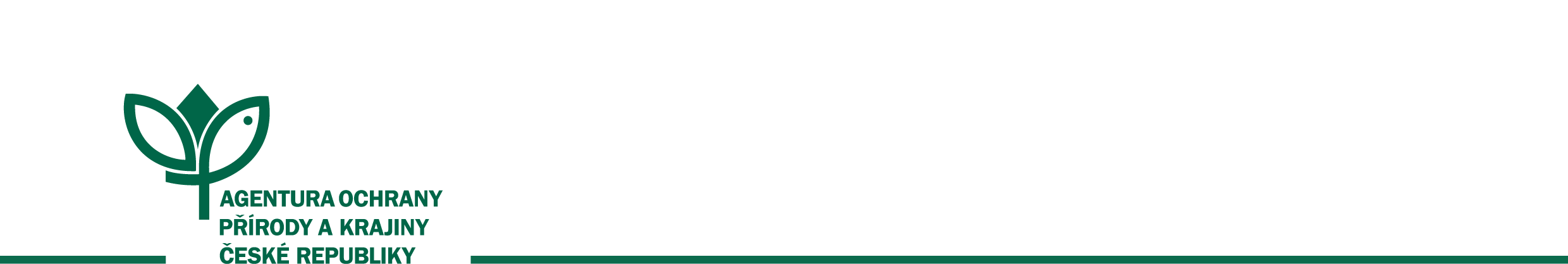                                                                                             Číslo smlouvy:        SOPK/15  Smlouva o dílouzavřená dle ustanovení §  násl. zák. č. 89/2012 Sb., občanského zákoníku, ve znění pozdějších předpisůSmluvní strany 1.1. ObjednatelČeská republika - 	Agentura ochrany přírody a krajiny České republikySídlo: 			Kaplanova 1931/1, 148 00 Praha 11 - Chodov  Jednající: 		RNDr. František Pelc, ředitelBankovní spojení: 	ČNB Praha,  Číslo účtu:	18228011/0710IČ: 			629 335 91 	(dále jen „objednatel”)1.2. Zhotovitel… … … Sídlo:	Kontaktní adresa:		 					Zastoupený:		 								Bankovní spojení:	Číslo účtu:IČ:			     				(dále jen „zhotovitel”) Odborná garance objednatele a pověření ve věcech smluvníchVe věcech smluvních objednatel zmocňuje Mgr. et Mgr. Karla Chobota, Ph.D. k podepisování předávacích a přejímacích protokolů na provedené práce. Odborné konzultace, kontrola dodržování smluvních ustanovení, metodických postupů při terénních pracích a zpracování přísluší odbornému garantu, regionálním garantům a metodickým garantům. Regionálním garantem je jmenován pracovník na územně příslušném regionálním středisku objednatele. Odborným a metodickým garantem jsou osoby určené objednatelem.Předmět smlouvyNa základě výsledků veřejné zakázky a její zadávací dokumentace s názvem „Doplňkové mapování přírodních stanovišť pro účely zajištění podkladů pro SDO“ se zhotovitel zavazuje k provedení tohoto díla:doplňkové mapování přírodních stanovišť pro účely zajištění podkladů pro SDO v níže uvedených oblastech včetně ukládání dat.Část č. … … V případě, že se mapování týká vojenského újezdu, zajistí si zhotovitel souhlas příslušného orgánu se vstupem na území újezdu. Totéž se týká případů, kdy ke splnění zakázky je nutné vstoupit na území některého národního parku. Objednatel se zavazuje řádně provedené dílo převzít a zaplatit cenu za jeho provedení.Objednatel bude zhotoviteli předávat pokyny a údaje potřebné k provádění díla.Při provádění díla je zhotovitel vázán pokyny stanovených garantů objednatele. Zhotovitel se zavazuje k dodržování všech platných obecně závazných norem a právních předpisů (zejména předpisů o bezpečnosti a ochraně zdraví při práci, norem a předpisů na úseku ochrany životního prostředí a norem požární ochrany). Pro vlastní postup prací a výslednou podobu díla je závazná Metodika doplňkového mapování přírodních stanovišť a Příručka hodnocení biotopů (dále jen „metodické dokumenty“). Tyto dokumenty v aktuální verzi jsou dostupné na internetových stránkách Portálu datového skladu AOPK ČR (http://portal.nature.cz). V prvotní fázi aktualizace mapovacího okrsku provede zhotovitel přípravu datových vrstev v aplikaci Wanas, konzultaci o problémových partiích okrsku s regionálním garantem, vytipování problémových biotopů a taxonů a rešerši dostupné literatury. Výstupem bude protokol o přípravě shrnující provedené práce, odevzdaný odborné garantce v elektronické formě.  V další fázi zhotovitel aktualizuje klasifikaci biotopu, zákres hranic segmentů a vyplní všechny povinné položky v závazných formulářích uvedených v metodických dokumentech.Zhotovitel odevzdá objednateli zastoupenému územně příslušným regionálním garantem data zápisem do internetové aplikace Wanas a dále zpracuje závěrečnou zprávu o shrnutí stavu biotopů (odpovídající požadavkům metodických dokumentů) v elektronické podobě.Práva a povinnosti smluvních stranZhotovitel se zavazuje provést sjednané dílo řádně a včas dle zadání objednatele a konkretizujících pokynů jeho odborných garantů ve sjednané kvalitě a nebyla-li sjednána, v kvalitě obvyklé.Zhotovitel se zavazuje provést dílo sám, případně za pomocí subdodavatelů, uvedených v nabídce na veřejnou zakázku. Jakoukoliv změnu subdodavatelů musí předem s odůvodněním projednat s objednatelem a získat jeho písemný souhlas.Zhotovitel je povinen absolvovat kontrolu kvality práce a úrovně znalostí metodických dokumentů pořádanou metodickým garantem. O termínu a místu kontroly bude zhotovitel informován odborným garantem alespoň 30 dní předem, přičemž po vzájemné dohodě zhotovitele s objednatelem může být tato lhůta zkrácena. Bude-li při kontrole metodickým garantem zjištěna nevyhovující kvalita prací nebo nízká úroveň znalostí metodických dokumentů, může objednatel od smlouvy odstoupit dle bodu 11.2 písm. d) této smlouvy. Zhotovitel může být od kontroly osvobozen, absolvoval-li kontrolu úspěšně v předchozích třech letech. V průběhu provádění prací, nejpozději pak do 30. 9. 2015, je zhotovitel povinen absolvovat kontrolu výše jmenovaným regionálním garantem a zajistit při ní (po předchozí domluvě konkrétního termínu) svou osobní účast. Na vyžádání regionálního či metodického garanta je každá terénní kontrola pro zhotovitele povinná.Zhotovitel se zavazuje, že datové soubory hrazené a pořízené z finančních prostředků této smlouvy předá objednateli.Zhotovitel je povinen součinnosti při kontrolách dle § 2 e) zákona 320/2001 Sb.Objednatel poskytne zhotoviteli tyto podklady: tištěné barevné ortofotomapy v měřítku 1:10 000 zadaných aktualizačních okrsků s barevným zákresem hranic všech segmentů a jejich čísly, tištěné barevné mapy s mapovým podkladem ZABAGED 1:10 000 zadaných aktualizačních okrsků s barevným zákresem hranic všech segmentů a jejich čísly v případě, že nejsou dostupné lesnické mapy, tištěné lesnické mapy v měřítku 1:10 000 s mapovým podkladem ZABAGED 1:10 000 pro ty plochy, kde se nalézají MZCHÚ nebo EVL a pro další plochy, pro něž objednatel vlastní lesnické mapy,přístup do aplikace Wanas (centrální on-line databáze) pro zápis údajů z aktualizace vrstvy mapování biotopů, která je dostupná na: http://mbcr.nature.czpřístupové heslo do Portálu AOPK ČR (http://portal.nature.cz), kde jsou ke stažení metodické dokumenty, formuláře s údaji z databáze mapování biotopů (výběr původních dat o segmentu) a závěrečné zprávy z prvního mapování biotopů.V případě aktualizace okrsků ve vojenských újezdech se zhotoviteli zakazuje navštěvovat a aktualizovat segmenty vyskytující se v dopadových plochách. Za případná zranění zhotovitele objednatel nezodpovídá, což zhotovitel tímto bere na vědomí. Informace o výskytu dopadových ploch poskytne zhotoviteli územně příslušný újezdní úřad a zhotovitel bere na vědomí, že je povinen se s těmito informacemi seznámit dříve, než provede první návštěvu mapovaných prostor. Zhotovitel se zavazuje k účasti na školení k aktualizaci vrstvy mapování biotopů pořádaném příslušným regionálním garantem. Zhotovitel může po dohodě s odborným garantem absolvovat školení v jiném než územně příslušném kraji.Po zahájení prací v terénu se zhotovitel zavazuje o této skutečnosti neprodleně informovat příslušného regionálního garanta.Cena a platební podmínkyCena za dílo je stanovena dohodou smluvních stran jako cena maximální a nejvýše přípustná. Tato cena je platná po celou dobu trvání této smlouvy a může být změněna pouze, dojde-li v průběhu realizace díla k zákonným změnám sazeb DPH.Zhotovitel je/není plátcem DPH.Veškerý materiál použitý k plnění díla je zahrnut v ceně díla.Cena je stanovena za celou plochu dané části veřejné zakázky. Neprovedená aktualizace dopadových ploch ve vojenských újezdech není posuzována jako nedostatečnost díla. Dílo v tomto případě bude převzato jako bezvadné, ovšem za nezmapované plochy nebude zhotoviteli poskytnuta odměna. Tato bude oproti odměně sjednané v této smlouvě krácena adekvátně v poměru plochy zmapované a nezmapované, tj. bude adekvátně krácena o odměnu za rozlohu nevymapované části okrsku. Toto opatření se týká pouze okrsků nacházejících se na území vojenských újezdů.Cena za dílo bude hrazena objednatelem na účet zhotovitele na základě předávacího protokolu, a to následovně:30 % z celkové částky bude vyplaceno do 30. července 2015 v případě, že bude odevzdán protokol o přípravě (viz bod 3.7) do 30. 5. 2015. V případě, že zhotovitel po obdržení této platby neodevzdá řádně a včas data z terénních aktualizací, a to ani v další poskytnuté 30 denní lhůtě (tj. do 30 dní od uplynutí data 15. 10. 2015), je povinen celou vyplacenou částku vrátit objednateli do 15. 12. 2015. 70 % z celkové částky bude vyplaceno do 31. 12.. 2015 v případě, že budou data z aktualizace digitálně zapsána do aplikace Wanas a předána ke kontrole regionálnímu garantovi do 15. 10. 2015. Podmínkou pro vyplacení peněz je odevzdání kompletních dat v bezchybném stavu. Částka bude proplacena na základě předávacího protokolu o předání a převzetí díla.  V případě, že bude zjištěno, že některé práce dle této smlouvy nebyly řádně provedeny, cena plnění za další období se o tyto práce snižuje. Konečné vyúčtování bude provedeno po úplném dokončení díla a odevzdání finálních výstupů/výsledků. Pokud bude při průběžném nebo konečném hodnocení zjištěno, že dílo má vady a nedostatky v tom, že nebyly provedeny všechny práce dle dokumentace a dalších pokynů, bude celková cena plnění o tyto práce snížena. V případě, že celková výše dílčích plateb v tomto případě bude nižší, než již vyplacené dílčí platby, je zhotovitel povinen vrátit část dílčích plateb ve výši tohoto rozdílu – na základě daňového dokladu, vyhotoveného objednatelem se splatností 30 dnů ode dne doručení.Daňový doklad bude vystaven po předání a převzetí části díla, na základě protokolu o převzetí díla. Poslední doklad v každém kalendářním roce může být předán nejpozději do 15. 11. 2015.Daňový doklad musí mít zejména tyto náležitosti: označení daňového dokladu a jeho číslo, bankovní spojení, číslo účtu, název a sídlo zhotovitele, předmět smlouvy, konečnou částku.Smluvní strany se dohodly, že daňové doklady vystavené zhotovitelem jsou splatné do 30 kalendářních dnů po jejich obdržení objednatelem. Objednatel může daňové doklady vrátit do data jejich splatnosti, pokud obsahují nesprávné nebo neúplné náležitosti či údaje a lhůta splatnosti 30 kalendářních dnů začíná běžet od nového doručení daňového dokladu.Bylo-li dílo zmařeno nahodilou událostí před dohodnutou dobou plnění, ztrácí zhotovitel nárok na úhradu ceny díla a případně proplacenou dílčí cenu je povinen vrátit objednateli.Doba plněníZhotovitel se zavazuje zapsat data do internetové aplikace Wanas a předat je ke kontrole regionálnímu garantovi v termínu do 15. 10. 2015. Termín zhotovení díla je splněn řádným předáním díla bez vad a nedodělků, a to k rukám objednatelem jmenovaného územně příslušného regionálního garanta.Záruka za jakost dílaZhotovitel poskytuje objednateli záruku za jakost díla v délce 24 měsíců. Záruční doba počne běžet dnem předání a převzetí díla bez vad a nedodělků.Za všechny vady díla, které se vyskytnou po převzetí díla objednatelem v záruční lhůtě, nese odpovědnost zhotovitel. Tyto vady je zhotovitel povinen bezplatně odstranit v souladu s níže uvedenými podmínkami. Objednatel je povinen uplatnit práva z odpovědnosti za vady u zhotovitele v záruční lhůtě a to bezodkladně poté, kdy se o nich dozví, nejdéle však do 30 kalendářních dnů. Vady je povinen oznámit písemnou formou (je možné i v digitální podobě) a tyto popsat.Zhotovitel se zavazuje odstranit formální vady díla na základě písemné reklamace ve lhůtě stanovené dohodou smluvních stran, nejdéle však do 15 dnů od doručení. Zhotovitel se zavazuje odstranit chyby terénního sběru dat na základě písemné reklamace ve lhůtě stanovené dohodou smluvních stran, nejdéle však do 12 měsíců od doručení. Licenční ujednání Zhotovitel tímto poskytuje objednateli výhradní licenci k volnému užití díla (vcelku i po částech), a to zejména k: k užití díla samostatně, ve spojení s jinými autorskými díly, značkami, logy, texty a jakýmikoli obdobnými prvky, včetně oprávnění dílo upravit, zpracovat, změnit, zařadit do jakéhokoli díla souborného,k užití díla v původní podobě nebo v podobě dle písm. a) jakýmkoli způsobem užití (rozmnožování, rozšiřování, půjčování, pronájem, vystavování, sdělování veřejnosti a jiné), bez omezení technologie, bez omezení počtu či množství užití, bez omezení účelu,k užití díla v původní podobě nebo v podobě dle písm. a) bez omezení teritoria v České republice i mimo ni na celém světě;k užití díla v původní podobě nebo v podobě dle písm. a) bez omezení času po celou dobu trvání majetkových autorských práv k dílu;Objednatel není povinen poskytnutou licenci využít.Licence je z hlediska územního, časového, množstevního a věcného rozsahu neomezená.Licence je poskytována na dobu trvání autorských práv majetkových zhotovitele k dílu.Objednatel je oprávněn práva z licence zcela nebo zčásti, úplatně nebo bezúplatně poskytnout třetí osobě (podlicence) nebo licenci zcela nebo zčásti, úplatně nebo bezúplatně postoupit třetí osobě.Zhotovitel uděluje objednateli svolení ke zveřejnění díla a souhlasí s tím, aby dílo resp. jeho část bylo zveřejněno či užito bez uvedení jeho autorství.Zhotovitel je oprávněn publikovat výsledky své práce po dohodě a odsouhlasení objednatelem. V textových výstupech bude uvedena formulace: "Projekt je součástí sledování stavu biotopů a druhů organizovaného AOPK ČR". V grafických výstupech (prezentace, postery atp.) bude uvedeno logo, s týmž textem, které je k dispozici na stránkách AOPK ČR (www.biomonitoring.cz).SubdodavateléZhotovitel se zavazuje používat činnosti členů řešitelského týmu a subdodavatelů, kteří byli uvedeni v nabídce na veřejnou zakázku. Jakoukoliv změnu subdodavatelů musí zhotovitel předem projednat s objednatelem a získat jeho písemný souhlas. V případě, že pomocí subdodavatele zhotovitel plní kvalifikaci, musí nově navržený subdodavatel plnit stejné body, které byly pomocí původního zhotovitele v kvalifikaci plněny. V případě změny subdodavatele, pomocí kterého plnil zhotovitel kvalifikaci, musí rovněž předložit jeho výpis z obchodního rejstříku (je-li v něm zapsán), čestné prohlášení dle § 53 odst. 1 písm. j) zákona č. 137/2006 Sb., o veřejných zakázkách a smlouvu s ním. Pokud plnění smlouvy přesahuje částku 500.000,- Kč, je zhotovitel povinen nahlásit objednateli své subdodavatele, kteří se na zakázce podílejí plněním z 10 a více % v příslušném kalendářním roce. Tyto subdodavatele je povinen nahlásit objednateli včetně předložení smluv s nimi nejpozději do 3 dnů od uzavření této smlouvy. Případné dodatky smluv s těmito subdodavateli je povinen předkládat do 3 dnů od jejich uzavření. Poté, nejpozději do 28.2. po skončení roku, je povinen předložit doklady o proplacených plněních těmto subdodavatelům (v případě, že práce dle této smlouvy přesahují kalendářní rok), a to do  60 dnů od ukončení plnění – opět včetně předložení dokladů o zaplacení v případě, že plnění smlouvy nepřesahuje kalendářní rok.  Zhotovitel je povinen předložit objednateli písemný seznam všech předpokládaných subdodavatelů, který bude přílohou této smlouvy o dílo, včetně procentního podílu na plnění prací jednotlivými subdodavateli. Zhotovitel odpovídá v plném rozsahu za veškeré části díla provedené subdodavateli.Smluvní pokutyV případě prodlení zhotovitele s prováděním díla dle bodu 6.1 uhradí objednateli smluvní pokutu ve výši 0,1 % z ceny části díla za každý den prodlení.V případě prodlení zhotovitele s odstraněním vad dle bodů 7.4 a 7.5 uhradí zhotovitel objednateli smluvní pokutu v poměrné výši 0,5 % částky ceny (max. však 0,2 % za den prodlení), pokud se jedná o formální vadu díla a 1 % částky ceny (max. však 0,2 % za den prodlení) pokud se jedná o chybu terénního sběru dat. Smluvní pokuta je účtována za každou jednotlivou vadu.V případě prodlení objednatele s placením ceny uhradí objednatel zhotoviteli smluvní pokutu ve výši 0,05% z nezaplacené částky za každý den prodlení.V případě, že zhotovitel podepíše smlouvu a přesto dle ní vůbec nezapočne s pracemi do 30. 6. 2015, přestože mu v tom nebrání žádný objektivní důvod, nebo důvod subjektivní ale vůlí neovlivnitelný (např. nemoc), je povinen zaplatit objednateli smluvní pokutu ve výši 70 % ceny díla (za příslušnou část, na kterou uzavřel smlouvu). Povinnosti zaplatit tuto pokutu ho nezbavuje skutečnost, že případně objednatel odstoupí od smlouvy. Zaplacením smluvní pokuty není dotčeno právo na náhradu škody.Odstoupení od smlouvy a výpověď11.1 Od této smlouvy může odstoupit kterákoliv strana pouze za podmínek stanovených zákonem nebo touto smlouvou.11.2 Objednatel má právo od smlouvy odstoupit v případě:nepřidělení finančních prostředků od zřizovatele,podstatného porušení smluvní povinnost zhotovitelem. Dle dohody smluvních stran je podstatným porušením povinnosti i to, je-li zřejmé, že dílo nebude včas hotovo nebo nebude provedeno řádně a zhotovitel neučiní nápravu ani v dodatečně poskytnuté přiměřené lhůtě,provádění díla zhotovitelem v rozporu s jeho povinnostmi za předpokladu, že objednatel žádal provádění díla řádným způsobem a k tomu účelu poskytl zhotoviteli přiměřenou lhůtu,zjištění neodpovídající kvality provádění díla dle bodu 4.3 této smlouvy. 11.3 Zhotovitel při odstoupení objednatele od smlouvy dle bodu 11.2 písm. a)  nemá nárok na žádné zákonné ani smluvní sankce. V tomto případě nemá zhotovitel též nárok na zaplacení části 30 % smluvní ceny dle bodu 5.5. této smlouvy, a to ani v případě, že již dílo (nebo jeho část) bylo provedeno.11.4 Při odstoupní od smlouvy dle bodu 11.2 písm. c)  má objednatel právo požadovat vrácení poskytnutých finančních prostředků.11.5 Právní účinky odstoupení nastávají dnem doručení jeho písemného znění.11.6 Tuto smlouvu může vypovědět kterákoliv strana pouze za podmínek stanovených zákonem. 11.7 Výpovědní doba činí 3 měsíce a začíná běžet prvním dnem měsíce, následujícího po měsíci, ve kterém byla výpověď doručena. XII. Závěrečná ustanoveníTato smlouva je vyhotovena ve 3 stejnopisech, z nichž 2 obdrží objednatel a 1 zhotovitel.Tato smlouva může být měněna a doplňována pouze písemnými a očíslovanými dodatky, podepsanými oprávněnými zástupci smluvních stran. Vztahy smluvních stran touto smlouvou výslovně neupravené se řídí zákonem č. 89/2012 Sb., občanským zákoníkem, ve znění pozdějších předpisů.Zhotovitel bezvýhradně souhlasí se zveřejněním své identifikace a dalších parametrů smlouvy, včetně vyplacené ceny. Smluvní strany prohlašují, že si tuto smlouvu před jejím podepsáním přečetly a s jejím obsahem souhlasí v plném rozsahu. Dále prohlašují, že tato smlouva byla uzavřena svobodně, vážně a srozumitelně, nikoliv v tísni nebo za nápadně nevýhodných podmínek, a na důkaz toho připojují své podpisy.Tato smlouva nabývá platnosti dnem jejího podpisu zástupci obou smluvních stran a účinnosti dnem, následujícím po dni, kdy budou objednateli přiděleny finanční prostředky z Operačního programu Životní prostředí vydáním Stanovení výdajů na financování akce organizační složky státu pro akci „Příprava souhrnů doporučených opatření pro EVL v ČR". O nabytí účinnosti smlouvy je objednatel povinen písemně informovat zhotovitele. Nedílnou součástí smlouvy jsou tyto přílohy: Příloha č. 1 – seznam subdodavatelůPříloha č. 2 – živnostenský list zhotovitele a všech jeho subdodavatelůV Praze, dne … … … .	V ………., dne … … … .Jméno Příjmení (objednatel)	Jméno Příjmení (zhotovitel)Ředitel AOPK ČR	ČástOblastKrajCena v Kč (včetně DPH)……………………………………….……………………..……………………